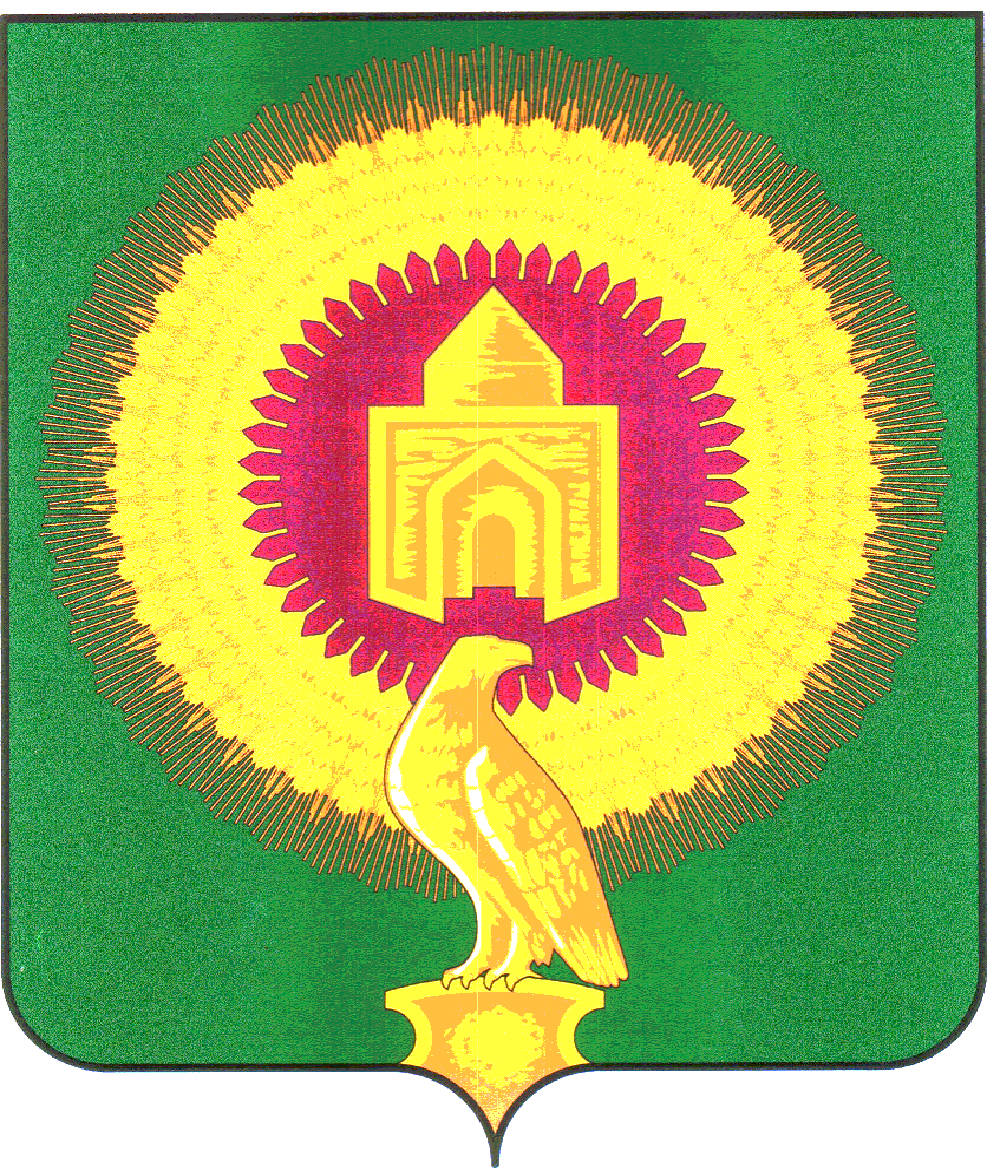 СОВЕТ ДЕПУТАТОВ КАТЕНИНСКОГО СЕЛЬСКОГО ПОСЕЛЕНИЯ ВАРНЕНСКОГО МУНИЦИПАЛЬНОГО РАЙОНАЧЕЛЯБИНСКОЙ ОБЛАСТИРЕШЕНИЕОт  30 декабря  2016 года  № 30                                с.КатениноО внесении изменений и дополнений в бюджет Катенинского сельского поселения на 2016 год 	 Совет депутатов  Катенинского сельского поселенияРЕШАЕТ:1.Внести в бюджет Катенинского сельского поселения на 2016 год, принятый Решением Совета депутатов Катенинского сельского поселения от 15 декабря  2015 года  № 14 (с изменениями от 31.03.2016 № 14;от 30.06.2016 № 22; от 30.09.2016 № 25)  следующие изменения:1) в ст.1 п1 пп1 прогнозируемый общий объем доходов бюджета  Катенинского сельского поселения слова "в сумме 6758,48  тыс. рублей" заменить "в сумме 8118,05  тыс. рублей", в том числе безвозмездные поступления от других бюджетов бюджетной системы Российской Федерации слова "в сумме 3063,48  тыс. рублей" заменить "в сумме 3320,55  тыс. рублей"2) в п.1 пп.2 слова «в сумме 7245,25 тыс. руб.» заменить «в сумме 8604,83 тыс.руб.»«направление поступлений из источников внутреннего финансирования дефицита бюджета в сумме 486,77 тыс. руб. на расходы бюджета, в том числе: - направление изменения остатков средств местного бюджета на 1 января 2016 года в сумме 486,77 тыс. руб.;1) приложение 2 изложить в новой редакции (приложение 1 к настоящему решению);2) приложение 4 изложить в новой редакции (приложение 2 к настоящему решению);2. Настоящее Решение вступает в силу со дня его подписания и обнародования.Г лава Катенинского сельского поселения:                                                          В.М.НиколаевПриложение 1к  решению Совета депутатов  Катенинского сельского поселенияОт  30 декабря  2016  № 30                                 Приложение 2к   решению Совета Депутатов Катенинского сельского поселения  «О бюджете Катенинского сельского поселения на 2016 годот 15 декабря 2015 года № 14Приложение 2к  решению Совета депутатов  Катенинского сельского поселенияОт   30 декабря   2016 года  № 30                                  Приложение 4к   решению Совета Депутатов Катенинского сельского поселения  «О бюджете Катенинского сельского поселения на 2016 годот 15 декабря 2015 года № 14Распределение бюджетных ассигнований по разделам, подразделам, целевым статьям (муниципальным программам и непрограммным направлениям деятельности), группам (группам и подгруппам) видов расходов бюджета Катенинского сельского поселения Варненского муниципального района за 2016 годРаспределение бюджетных ассигнований по разделам, подразделам, целевым статьям (муниципальным программам и непрограммным направлениям деятельности), группам (группам и подгруппам) видов расходов бюджета Катенинского сельского поселения Варненского муниципального района за 2016 годРаспределение бюджетных ассигнований по разделам, подразделам, целевым статьям (муниципальным программам и непрограммным направлениям деятельности), группам (группам и подгруппам) видов расходов бюджета Катенинского сельского поселения Варненского муниципального района за 2016 годРаспределение бюджетных ассигнований по разделам, подразделам, целевым статьям (муниципальным программам и непрограммным направлениям деятельности), группам (группам и подгруппам) видов расходов бюджета Катенинского сельского поселения Варненского муниципального района за 2016 годРаспределение бюджетных ассигнований по разделам, подразделам, целевым статьям (муниципальным программам и непрограммным направлениям деятельности), группам (группам и подгруппам) видов расходов бюджета Катенинского сельского поселения Варненского муниципального района за 2016 годРаспределение бюджетных ассигнований по разделам, подразделам, целевым статьям (муниципальным программам и непрограммным направлениям деятельности), группам (группам и подгруппам) видов расходов бюджета Катенинского сельского поселения Варненского муниципального района за 2016 годНаименование показателяКБККБККБККБКСуммаНаименование показателяРазделПодразделКЦСРКВРСумма123456ВСЕГО:8604,83ОБЩЕГОСУДАРСТВЕННЫЕ ВОПРОСЫ012398,38Функционирование высшего должностного лица субъекта Российской Федерации и муниципального образования0102482,55Расходы общегосударственного характера01029900400000482,55Глава муниципального образования01029900420301482,55Расходы на выплаты персоналу в целях обеспечения выполнения функций государственными (муниципальными) органами, казенными учреждениями, органами управления государственными внебюджетными фондами01029900420301100482,55Функционирование Правительства Российской Федерации, высших исполнительных органов государственной власти субъектов Российской Федерации, местных администраций01041256,78Расходы общегосударственного характера010499004000001253,75Центральный аппарат010499004204011253,75Расходы на выплаты персоналу в целях обеспечения выполнения функций государственными (муниципальными) органами, казенными учреждениями, органами управления государственными внебюджетными фондами01049900420401100613,54Закупка товаров, работ и услуг для обеспечения государственных (муниципальных) нужд01049900420401200637,75Межбюджетные трансферты010499004204015000,16Уплата налога на имущество организаций,земельного и транспортного налога01049904409901 8000,76Финансовое обеспечение выполнения функций государственными органами010499089204012,28Иные бюджетные ассигнования010499089204018002,28Финансовое обеспечение выполнения функций государственными органами01049900420401 8002,3Другие  общегосударственные вопросы0113113,05Другие  общегосударственные вопросы0113100007750024425,00Другие  общегосударственные вопросы0113990092030024447,33Оценка недвижимости признания права регулирования отношений по государственной  и муниципальной собственности011399009203008000,72Другие  общегосударственные вопросы0113100007750041240,00Обеспечение деятельности финансовых, налоговых и таможенных органов и органов финансового (финансово-бюджетного) надзора0106546,02Расходы общегосударственного характера01069900400000546,02Центральный аппарат01069900420401546,02Расходы на выплаты персоналу в целях обеспечения выполнения функций государственными (муниципальными) органами, казенными учреждениями, органами управления государственными внебюджетными фондами01069900420401100494,85Закупка товаров, работ и услуг для обеспечения государственных (муниципальных) нужд0106990042040120051,17НАЦИОНАЛЬНАЯ ОБОРОНА0292,60Мобилизационная и вневойсковая подготовка020392,60Субвенции местным бюджетам для финансового обеспечения расходных обязательств муниципальных образований, возникающих при выполнении государственных полномочий Российской Федерации, субъектов Российской Федерации0203990020000092,60Осуществление полномочий по первичному воинскому учету на территориях, где отсутствуют военные комиссариаты0203990025118092,60Расходы на выплаты персоналу в целях обеспечения выполнения функций государственными (муниципальными) органами, казенными учреждениями, органами управления государственными внебюджетными фондами0203990025118010087,60Закупка товаров, работ и услуг для обеспечения государственных (муниципальных) нужд020399002511802005,00НАЦИОНАЛЬНАЯ БЕЗОПАСНОСТЬ И ПРАВООХРАНИТЕЛЬНАЯ ДЕЯТЕЛЬНОСТЬ03702,79Обеспечение пожарной безопасности0310702,80Муниципальные программы03102500124600 100157,71Муниципальная программа "Снижение рисков и смягчение последствий чрезвычайных ситуаций природного и техногенного характера в Варненском муниципальном районе Челябинской области на 2015-2017 годы"03101000076200100 463,06Закупка товаров, работ и услуг для обеспечения государственных (муниципальных) нужд0310100007620020082,03НАЦИОНАЛЬНАЯ ЭКОНОМИКА04563,50Дорожное хозяйство (дорожные фонды)0409563,50Муниципальные программы04091000070000563,50Муниципальная программа "Содержание , ремонт и капитальный ремонт автомобильных дорог общего пользования Варненского муниципального района на 2016 год"04091000075600563,50Закупка товаров, работ и услуг для обеспечения государственных (муниципальных) нужд04091000075600200563,50ЖИЛИЩНО-КОММУНАЛЬНОЕ ХОЗЯЙСТВО052073,24ЖИЛИЩНО-КОММУНАЛЬНОЕ ХОЗЯЙСТВО05031908,34Благоустройство0503100007700030,90Благоустройство05039906000100 2001371,08Закупка товаров, работ и услуг для обеспечения государственных (муниципальных) нужд05039906000500200506,36Другие вопросы в области жилищно-коммунального хозяйства0505164,90Закупка товаров, работ и услуг для обеспечения государственных (муниципальных) нужд0505100007510020069,32Муниципальные программы0505100007700095,59Муниципальная программа "Комплексное развитие систем коммунальной инфраструктуры Варнеского муниципального района Челябинской области на 2016 год"0505100007700118,00Закупка товаров, работ и услуг для обеспечения государственных (муниципальных) нужд0505100007700320077,59КУЛЬТУРА, КИНЕМАТОГРАФИЯ082569,18Культура08012569,18Учреждения культуры и мероприятия в сфере культуры и кинематографии080199044000002565,28Обеспечение деятельности (оказание услуг) подведомственных казенных учреждений080199044099002565,28Расходы на выплаты персоналу в целях обеспечения выполнения функций государственными (муниципальными) органами, казенными учреждениями, органами управления государственными внебюджетными фондами080199044099001001679,28Закупка товаров, работ и услуг для обеспечения государственных (муниципальных) нужд08019904409900200851,80Уплата налога на имущество организаций,земельного и транспортного налога080199089000003,9Уплатат налога на имущество организаций, земельного и транспортного налога учреждениями культуры080199089440003,9Иные бюджетные ассигнования0801990440990080034,20Социальное обеспечение1003141,72Осуществление мер социальной поддержки граждан работающих и проживающих в населенных пунктах10030600275600141,72Пособия компенсации и иные выплаты гражданам10030600275600300141,72ФИЗИЧЕСКАЯ КУЛЬТУРА И СПОРТ1163,40Физическая культура110163,40Муниципальные программы1101100007000063,40Муниципальная программа "Развитие физической культуры и спорта в Варненском муниципальном районе Челябинской области на 2015-2017 годы"1101100007640063,40Закупка товаров, работ и услуг для обеспечения государственных (муниципальных) нужд1101100007640020063,40Ведомственная структура расходов бюджета Катенинского сельского поселения  Варненского муниципального района за 2016 годВедомственная структура расходов бюджета Катенинского сельского поселения  Варненского муниципального района за 2016 годВедомственная структура расходов бюджета Катенинского сельского поселения  Варненского муниципального района за 2016 годВедомственная структура расходов бюджета Катенинского сельского поселения  Варненского муниципального района за 2016 годВедомственная структура расходов бюджета Катенинского сельского поселения  Варненского муниципального района за 2016 годВедомственная структура расходов бюджета Катенинского сельского поселения  Варненского муниципального района за 2016 годВедомственная структура расходов бюджета Катенинского сельского поселения  Варненского муниципального района за 2016 годЕдиница измерения:Единица измерения:тыс. руб.Наименование показателяКБККБККБККБККБКсуммаНаименование показателяКВСРРазделПодразделКЦСРКВРсумма1234567ВСЕГО:8604,83Администрация Катенинского сельского поселения Варненского муниципального района Челябинской области8428604,83ОБЩЕГОСУДАРСТВЕННЫЕ ВОПРОСЫ842012398,38Функционирование высшего должностного лица субъекта Российской Федерации и муниципального образования8420102482,55Расходы общегосударственного характера84201029900400000482,55Глава муниципального образования84201029900420301482,55Расходы на выплаты персоналу в целях обеспечения выполнения функций государственными (муниципальными) органами, казенными учреждениями, органами управления государственными внебюджетными фондами84201029900420301100482,55Функционирование Правительства Российской Федерации, высших исполнительных органов государственной власти субъектов Российской Федерации, местных администраций84201041256,78Расходы общегосударственного характера842010499004000001253,75Центральный аппарат842010499004204011253,75Расходы на выплаты персоналу в целях обеспечения выполнения функций государственными (муниципальными) органами, казенными учреждениями, органами управления государственными внебюджетными фондами84201049900420401100613,54Закупка товаров, работ и услуг для обеспечения государственных (муниципальных) нужд84201049900420401200637,75Межбюджетные трансферты842010499004204015000,16Уплата налога на имущество организаций,земельного и транспортного налога84201049900420401 8000,76Иные бюджетные ассигнования84201049900420401 8002,3Финансовое обеспечение выполнения функций государственными органами84201049908920401227Иные бюджетные ассигнования842010499089204018002,27Обеспечение деятельности финансовых, налоговых и таможенных органов и органов финансового (финансово-бюджетного) надзора8420106546,02Расходы общегосударственного характера84201069900400000546,02Центральный аппарат84201069900420401546,02Расходы на выплаты персоналу в целях обеспечения выполнения функций государственными (муниципальными) органами, казенными учреждениями, органами управления государственными внебюджетными фондами84201069900420401100494,85Закупка товаров, работ и услуг для обеспечения государственных (муниципальных) нужд8420106990042040120051,17Другие  общегосударственные вопросы8420113113,05Другие  общегосударственные вопросы8420113990092030024447,33Другие  общегосударственные вопросы8420113100007750024425,00Оценка недвижимости признания права регулирования отношений по государственной  и муниципальной собственности842011399009203008000,72Другие  общегосударственные вопросы8420113100007750041240,00НАЦИОНАЛЬНАЯ ОБОРОНА8420292,60Мобилизационная и вневойсковая подготовка842020392,60Субвенции местным бюджетам для финансового обеспечения расходных обязательств муниципальных образований, возникающих при выполнении государственных полномочий Российской Федерации, субъектов Российской Федерации8420203990020000092,60Осуществление полномочий по первичному воинскому учету на территориях, где отсутствуют военные комиссариаты8420203990025118092,60Расходы на выплаты персоналу в целях обеспечения выполнения функций государственными (муниципальными) органами, казенными учреждениями, органами управления государственными внебюджетными фондами8420203990025118010087,60Закупка товаров, работ и услуг для обеспечения государственных (муниципальных) нужд842020399002511802005,00НАЦИОНАЛЬНАЯ БЕЗОПАСНОСТЬ И ПРАВООХРАНИТЕЛЬНАЯ ДЕЯТЕЛЬНОСТЬ84203702,79Обеспечение пожарной безопасности8420310702,79Муниципальные программы84203102500124600100 157,71Муниципальная программа "Снижение рисков и смягчение последствий чрезвычайных ситуаций природного и техногенного характера в Варненском муниципальном районе Челябинской области на 2015-2017 годы"84203101000076200 100463,05Закупка товаров, работ и услуг для обеспечения государственных (муниципальных) нужд8420310100007620020082,03НАЦИОНАЛЬНАЯ ЭКОНОМИКА84204563,50Дорожное хозяйство (дорожные фонды)8420409563,50Муниципальные программы84204091000070000563,50Муниципальная программа "Содержание , ремонт и капитальный ремонт автомобильных дорог общего пользования Варненского муниципального района на 2016 год"84204091000075600563,50Закупка товаров, работ и услуг для обеспечения государственных (муниципальных) нужд84204091000075600200563,50ЖИЛИЩНО-КОММУНАЛЬНОЕ ХОЗЯЙСТВО842052073,24Благоустройство84205031908,34Благоустройство84205031000077001200 30,90Закупка товаров, работ и услуг для обеспечения государственных (муниципальных) нужд84205039906000100200 1371,08Закупка товаров, работ и услуг для обеспечения государственных (муниципальных) нужд84205039906000500200506,36Другие вопросы в области жилищно-коммунального хозяйства8420505164,90Муниципальные программы8420505100007510069,32Муниципальная программа "Комплексное развитие систем коммунальной инфраструктуры Варнеского муниципального района Челябинской области на 2016 год"84205051000077000 20095,59Закупка товаров, работ и услуг для обеспечения государственных (муниципальных) нужд8420505100007700120018,00Закупка товаров, работ и услуг для обеспечения государственных (муниципальных) нужд8420505100007700320077,59КУЛЬТУРА, КИНЕМАТОГРАФИЯ842082569,18Культура84208012569,18Учреждения культуры и мероприятия в сфере культуры и кинематографии842080199044000002565,28Обеспечение деятельности (оказание услуг) подведомственных казенных учреждений842080199044099002565,28Расходы на выплаты персоналу в целях обеспечения выполнения функций государственными (муниципальными) органами, казенными учреждениями, органами управления государственными внебюджетными фондами842080199044099001001679,28Закупка товаров, работ и услуг для обеспечения государственных (муниципальных) нужд84208019904409900200851,80Закупка товаров, работ и услуг для обеспечения государственных (муниципальных) нужд84208019904409900 80034,20Уплатат налога на имущество организаций, земельного и транспортного налога учреждениями культуры842080199089440003,9Иные бюджетные ассигнования842080199089440008003,9Социальное обеспечение8421003141,72Осуществление мер социальной поддержки граждан работающих и проживающих в населенных пунктах84210030600275600141,72Пособия компенсации и иные выплаты гражданам84210030600275600300141,72ФИЗИЧЕСКАЯ КУЛЬТУРА И СПОРТ8421163,40Физическая культура842110163,40Муниципальные программы8421101100007000063,40Муниципальная программа "Развитие физической культуры и спорта в Варненском муниципальном районе Челябинской области на 2015-2017 годы"8421101100007640063,40Закупка товаров, работ и услуг для обеспечения государственных (муниципальных) нужд8421101100007640020063,40